COUNTY OF ALAMEDAQuestions & AnswerstoRFQ No. 901966forLandscape Maintenance Lewelling Boulevard, San LorenzoNetworking/Bidders Conference Held on January 6, 2021Alameda County is committed to reducing environmental impacts across our entire supply chain. 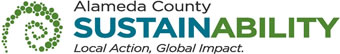 If printing this document, please print only what you need, print double-sided, and use recycled-content paper.Page 17 and 18 of the RFQ, Section M. (PRICING) Item 10.a.b. states:This is public works project and is subject to monitoring by the Department of Industrial Relations (DIR).  All contractors performing work on Public Works projects are required to be registered with the DIR.  Valid DIR registration numbers for your firm and any lower tier subcontractors you may hire to accomplish your portion of work must be supplied with your proposal.  The contractor and all subcontractors under the contractor shall pay all workers on all work performed pursuant to this contract not less than the general prevailing rate of per diem wages and the general prevailing rate for holiday and overtime work as determined by the Director of the Department of Industrial Relations (DIR), State of California, for the type of work performed and the locality in which the work is to be performed within the boundaries of the County, pursuant to sections 1770 et seq. of the California Labor Code.  Prevailing wage rates are also available from the County or at www.dir.ca.gov.All public works contracts valued at $30,000 or more carry an obligation to hire apprentices, unless the craft or trade does not require the use of apprentices, as indicated in the corresponding prevailing wage determination.  This duty applies to all contractors and subcontractors on a project, even if their part of the project is less than $30,000.Does this RFQ require a prevailing wage?Yes.  Please see link below: https://www.dir.ca.gov/public-works/publicworks.html#:~:text=Public%20works%20in%20general%20means,part%20out%20of%20public%20funds.&text=For%20a%20full%20definition%20of,to%20Labor%20Code%20section%201720 Is the County able to provide a copy of the current incumbent’s contract?Yes. Please submit a public records request online at: https://www.acgov.org/gsa/contactus.htm#12.   Can the County provide the budget for this RFQ? No.Can the County please confirm what the Small Local Emerging Business (SLEB) and sub-contractor requirement is for this RFQ? Please refer to page 15 of Exhibit A of the RFQ for the SLEB and sub-contractor requirement:In order to meet the Small Local Emerging Business (SLEB) requirements of this RFQ, all bidders must complete this form.Bidders that are not certified SLEBS (for definition of a SLEB see http://acgov.org/auditor/sleb/overview.htm) are required to subcontract with a SLEB for at least 20% of the total estimated bid amount in order to be eligible for contract award.  SLEB subcontractors must be independently owned and operated from the prime Contractor with no employees of either entity working for the other.  A copy of this form must be submitted for each SLEB that the bidder will subcontract with, as evidence of a firm contractual commitment to meeting the SLEB participation requirement.Bidders are encouraged to form a partnership with a SLEB that can participate directly with this contract.  One of the benefits of the partnership will be economic, but this partnership will also assist the SLEB to grow and build capacity to eventually bid as a prime on their own.  Once a contract has been awarded, substitutions of the named subcontractor(s) are not allowed without prior written approval from the Auditor-Controller, Office of Contract Compliance & Reporting (OCCR).County departments, prime and subcontractors are required to use the web-based Elation Systems to monitor SLEB subcontractor compliance with Elation Systems: http://www.elationsys.com/elationsys/.   VENDOR LISTRFQ No. 901966Below is the Vendor Bid List for this project consisting of vendors who have responded to RFQ No. 901966.  This Vendor Bid List is being provided for informational purposes to assist bidders in making contact with other businesses as needed to develop local small and emerging business subcontracting relationships to meet the requirements of the Small Local Emerging Business (SLEB) Program: http://www.acgov.org/gsa/departments/purchasing/policy/slebpref.htm. This RFQ is being issued to all vendors on the Vendor Bid List; the following revised vendor list includes contact information for each vendor attendee at the Networking/Bidders Conferences.This County of Alameda, General Services Agency (GSA), RFQ Questions & Answers (Q&A) has been electronically issued to potential bidders via e-mail.  E-mail addresses used are those in the County’s Small Local Emerging Business (SLEB) Vendor Database or from other sources.  If you have registered or are certified as a SLEB, please ensure that the complete and accurate e-mail address is noted and kept updated in the SLEB Vendor Database.  This RFQ Q&A will also be posted on the GSA Contracting Opportunities website located at http://acgov.org/gsa_app/gsa/purchasing/bid_content/contractopportunities.jspRFQ No. 901966 - Landscape Maintenance Lewelling Blvd.RFQ No. 901966 - Landscape Maintenance Lewelling Blvd.RFQ No. 901966 - Landscape Maintenance Lewelling Blvd.RFQ No. 901966 - Landscape Maintenance Lewelling Blvd.RFQ No. 901966 - Landscape Maintenance Lewelling Blvd.RFQ No. 901966 - Landscape Maintenance Lewelling Blvd.RFQ No. 901966 - Landscape Maintenance Lewelling Blvd.Business NameContact NameContact PhoneAddressCityStEmailAllbay Landscape, Inc.Evelyn Ayala(650) 703-0935PO Box 651PacificaCAevelyn@allbaylandscape.comAllbay Landscape, Inc.Luis Ayala(415) 509-3922PO Box 651PacificaCAluis@allbaylandscape.comAllbay Landscape, Inc.Dan TurnerPO Box 651PacificaCAdturner@allbaylandscape.comAmbrose IndustriesChester Sokowski(856) 573-0918Winfield BlvdSan JoseCAchester.sokowski@ambroseindustries.net ABM Landscape and TurfSean Booher(408) 593-3384205 Dupont StSan JoseCAsean.booher@abm.comABM Rebecca Perez(415) 601-39296940 Koll Center Parkway, Ste 100PleasantonCArebeca.perez@abm.comBay Construction CompanyYong Kay(510) 658-72254026 Martin Luther King Jr. WayOaklandCAyongkay@yahoo.comBotanica ExteriorsDavid Carl(510) 980-809536305 Cherry StreetNewarkCAdavid@botanicaexteriors.comBotanica Exteriors David Carl(510) 980-809536305 Cherry StreetNewarkCAbotanicaexteriors@gmail.comDel Conte’s Landscaping, Inc.Alan Hanrahan (510) 932-725241900 Boscell RoadFremontCAalanh@dclandscaping.com Del Conte’s Landscaping, Inc.Christian Carranza(510) 299-693341900 Boscell RoadFremontCAchristianc@dclandscaping.comDel Conte’s Landscaping, Inc.Hector Chavez(510) 353-603041900 Boscell RoadFremontCAhectorc@dclandscaping.comDel Conte’s Landscaping, Inc.Justine Gutierrez(510) 353-6030 x22041900 Boscell RoadFremontCAjustineg@dclandscaping.comDodge Data and AnalyticsJeevaprojectdata@construction.comForster-KroegerRaul Garcia(415) 720-363177 Larkspur StreetSan RafaelCAraul@forster-kroeger.comGachina Landscape ManagementClaire Norman-Trine(650) 853-04001130 Obrien DrMenlo Park CAcnorman@gachina.comLos Loza LandscapingJorge Loza(510) 314-9604P.O. Box 21114Castro ValleyCAloslozalandscape@yahoo.comLos Loza LandscapingJorge Loza(510) 520-2657810 Hampton RoadHaywardCAloslozalandscape@yahoo.com New Image Landscape Company Manuel Cabrera(510) 737-37593250 Darby CommonFremontCAmcabrera@newimagelandscape.comNew Image Landscape Company Zavier Cabral-Artero(510) 514-11953250 Darby CommonFremontCAzcabral@newimagelandscape.comNew Image Landscape Company Donavan Agrella(510) 673-05853250 Darby CommonFremontCAdagrella@newimagelandscape.comNorthern Landscape Management, Inc.Antonia Cazares(510) 677-0648111 Amigo RoadDanvilleCAantonia@northern-landscape.comNorthern Landscape Management, Inc.Danielle Keeling(510) 777-0110111 Amigo RoadDanvilleCAdanielle@northern-landscape.comNorthern Landscape Management, Inc.Les Keeling(510) 760-7498111 Amigo RoadDanvilleCAles@northern-landscape.comPacheco Landscape ManagementKarl Pacheco(510) 760-180820146 Butterfield DriveCastro ValleyCAkarl@plm-landscape.comRubicon Landscape Steve Jeffery (510) 385-25371952 Wright AvenueRichmondCAstevej@rubiconprograms.org